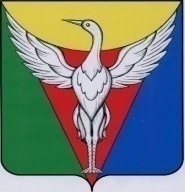 АДМИНИСТРАЦИЯ МЯКОНЬКСКОГО СЕЛЬСКОГО ПОСЕЛЕНИЯОКТЯБРЬСКОГО МУНИЦИПАЛЬНОГО РАЙОНА ЧЕЛЯБИНСКОЙ ОБЛАСТИРАСПОРЯЖЕНИЕот  14.12.2022 г.  № 64-р  Об утверждении Реестра объектов контроля в сфере благоустройства на территории Мяконькского сельского поселенияВ соответствии с Федеральным законом от 31.07.2020г. № 248-ФЗ «О государственном контроле (надзоре) и муниципальном контроле в Российской Федерации», Федеральным законом от 11.06.2021г. № 170-ФЗ  «О внесении изменений в отдельные законодательные акты Российской Федерации в связи с принятием Федерального закона «О государственном контроле (надзоре) и муниципальном контроле в Российской Федерации», Федеральным законом от 06.10.2003 года N 131-ФЗ "Об общих принципах организации местного самоуправления в Российской Федерации", Об утверждении Положения о муниципальном контроле в сфере благоустройства на территории Мяконькского сельского поселения Октябрьского муниципального района  Решением Совета депутатов Мяконькского сельского поселения от 27.08.2021г.№41, Уставом Мяконькского сельского поселения Октябрьского муниципального района  1. Утвердить Реестр объектов контроля в сфере благоустройства на территории Мяконькского сельского поселения(прилагается).2. Настоящее распоряжение подлежит размещению на официальном сайте администрации Мяконькского сельского поселения Октябрьского муниципального района в информационно-телекоммуникационной сети «Интернет».3. Контроль за исполнением настоящего распоряжения отставляю за собой.4. Настоящее распоряжение вступает в силу со дня подписания.Глава Мяконькскогосельского поселения                                                          Е.М. МотовиловПриложение 1 к распоряжению администрации Мяконькского сельского поселения  от 14.12.2022г. № 64Порядокведения  Перечня объектов муниципального  контроляв сфере благоустройства  на территорииМяконькского  сельского поселения1.	Настоящий порядок разработан в целях осуществления учета объектов муниципального контроля (надзора) в сфере благоустройства и сведений о них (далее – объекты контроля).2.	Учет объектов контроля (надзора) и сведений о них осуществляется специалистами администрации Мяконькского сельского поселения путем ведения Перечня объектов контроля  (далее – Перечень).3.	Перечень  содержит следующую информацию:а) наименование контролируемого лица (для юридического лица – полное наименование, для индивидуального предпринимателя, гражданина - фамилия, имя и отчество (при наличии), вид деятельности в соответствии с Общероссийским классификатором видов экономической деятельности;б) идентификационный номер налогоплательщика;в) наименование объекта контроля;г) место нахождения объекта контроля.4.	Включение объектов контроля в Перечень осуществляется для юридических лиц и индивидуальных предпринимателей после включения юридического лица или индивидуального предпринимателя в Единый государственный реестр юридических лиц (ЕГРЮЛ) или в Единый государственный реестр индивидуальных предпринимателей (ЕГРИП), для физических лиц после регистрации права на земельный участок или объект недвижимости на территории Мяконькского сельского поселения (ЕГРН). В соответствии с Положением о муниципальном контроле в сфере благоустройства, утвержденным решением Совета депутатов Мяконькского сельского поселения от 27.08.2021 г. № 41, система управления рисками при осуществлении муниципального контроля в сфере благоустройства на территории Мяконькского сельского поселения не применяется, и категории риска объектам контроля не присваиваются. 5.	Основанием для изменения информации в Перечне, в том числе исключения объектов контроля из Перечня, является изменение сведений в ЕГРЮЛ, ЕГРИП, ЕГРН.6.	Включение объектов контроля в Перечень, изменение информации в Перечне, в том числе исключение объектов контроля из Перечня, осуществляется специалистами  администрации Мяконькского сельского поселения  в течение 10 рабочих дней со дня наступления оснований, указанных в пунктах 4 и 5 настоящего Порядка. 7.	Перечень объектов контроля размещают на официальном сайте администрации Мяконькского сельского поселения в информационно-телекоммуникационной сети «Интернет», с учетом требований законодательства Российской Федерации о государственной и иной охраняемой законом тайне, а также законодательства Российской Федерации о персональных данных, и поддерживают в актуальном состоянии, путем внесения изменений не реже одного  раза в год или по мере необходимости.8.	При сборе, обработке, анализе и учете сведений об объектах контроля для целей их учета специалисты администрации Мяконькского сельского поселения используют информацию, представляемую им в соответствии с нормативными правовыми актами, информацию, получаемую в рамках межведомственного взаимодействия, а также общедоступную информацию.9.	При осуществлении учета объектов контроля и сведений о них на контролируемых лиц не может возлагаться обязанность по представлению сведений и документов, если иное не предусмотрено федеральными законами, а также, если соответствующие сведения и документы содержатся в государственных или муниципальных информационных ресурсах.Приложение 2  к распоряжению  администрации Мяконькского  сельского поселения от    14.12.2022г. № 64Приложение 2  к распоряжению  администрации Мяконькского  сельского поселения от    14.12.2022г. № 64Приложение 2  к распоряжению  администрации Мяконькского  сельского поселения от    14.12.2022г. № 64РЕЕСТР  ОБЪЕКТОВ МУНИЦИПАЛЬНОГО КОНТРОЛЯ В СФЕРЕ БЛАГОУСТРОЙСТВА РЕЕСТР  ОБЪЕКТОВ МУНИЦИПАЛЬНОГО КОНТРОЛЯ В СФЕРЕ БЛАГОУСТРОЙСТВА РЕЕСТР  ОБЪЕКТОВ МУНИЦИПАЛЬНОГО КОНТРОЛЯ В СФЕРЕ БЛАГОУСТРОЙСТВА РЕЕСТР  ОБЪЕКТОВ МУНИЦИПАЛЬНОГО КОНТРОЛЯ В СФЕРЕ БЛАГОУСТРОЙСТВА РЕЕСТР  ОБЪЕКТОВ МУНИЦИПАЛЬНОГО КОНТРОЛЯ В СФЕРЕ БЛАГОУСТРОЙСТВА РЕЕСТР  ОБЪЕКТОВ МУНИЦИПАЛЬНОГО КОНТРОЛЯ В СФЕРЕ БЛАГОУСТРОЙСТВА РЕЕСТР  ОБЪЕКТОВ МУНИЦИПАЛЬНОГО КОНТРОЛЯ В СФЕРЕ БЛАГОУСТРОЙСТВА РЕЕСТР  ОБЪЕКТОВ МУНИЦИПАЛЬНОГО КОНТРОЛЯ В СФЕРЕ БЛАГОУСТРОЙСТВА на территории Мяконькского  сельского поселенияна территории Мяконькского  сельского поселенияна территории Мяконькского  сельского поселенияна территории Мяконькского  сельского поселенияна территории Мяконькского  сельского поселенияна территории Мяконькского  сельского поселенияна территории Мяконькского  сельского поселенияна территории Мяконькского  сельского поселенияСведения о лицах, владеющих, пользующихся объектами контроляСведения о лицах, владеющих, пользующихся объектами контроляСведения о лицах, владеющих, пользующихся объектами контроляСведения о лицах, владеющих, пользующихся объектами контроляСведения о лицах, владеющих, пользующихся объектами контроляобъекты контроляобъекты контроляобъекты контроляN Наименование организации (физическое лицо)ИННвид деятельностиАдрес фактического местонахожденияДеятельность, действия (бездействие) граждан и организаций, в рамках которых должны соблюдаться обязательные требованияРезультаты деятельности граждан и организаций, в том числе продукция (товары), работы и услуги, к которым предъявляются обязательные требованияОбъекты благоустройства, элементы благоустройства, здания, строения, сооружения, строительные площадки, объекты инженерной инфраструктуры, объекты транспортной инфраструктуры, зеленые насаждения, элементы, технические средства, оборудование, способствующие передвижению маломобильных групп населения123456781АЛЯБЫШЕВА ЕКАТЕРИНА АЛЕКСАНДРОВНА74370169571349.42 Предоставление услуг по перевозкамСЕЛО МЯКОНЬКИ +  + стоянка для автотранспорта2ГРАЧЁВА КРИСТИНА АЛЕКСАНДРОВНА74020459556947.71 Торговля розничная одеждой в специализированных магазинахД. ЖУРАВЛИНОЕ +  + пандус,  урна для сбора мусора, территория, прилегающая к магазину3ЖЕРДЕВ АЛЕКСАНДР ВАДИМОВИЧ74301687068043.11 Разборка и снос зданийСЕЛО МЯКОНЬКИ +  + производственные площадки4ЖИВУЛЬКО АЛЕКСЕЙ ВЛАДИМИРОВИЧ74370056063201.11.1 Выращивание зерновых культурДеревня Журавлиное +  + производственные площадки5ИВАНОВ КОНСТАНТИН АЛЕКСЕЕВИЧ74300340659193.21 Деятельность парков культуры и отдыха и тематических парковД. ЖУРАВЛИНОЕ +  + земельный участок6МДОУ  "ЖУРАВЛИНСКИЙ ДЕТСКИЙ САД"743001117388.9 дневной уход за детьми (детские ясли, сады)Д. ЖУРАВЛИНОЕ +  + скамейки, пандус,  урна для сбора мусора, территория  детского сада и прилегающая территория7МОУ  ЖУРАВЛИНСКАЯ ОСНОВНАЯ ОБЩЕОБРАЗОВАТЕЛЬНАЯ ШКОЛА743700462685.11  деятельность сети школьных образовательных организаций, реализующих общеобразовательные программы школьного образования различной направленности, обеспечивающих воспитание и обучение детей Д. ЖУРАВЛИНОЕ +  + скамейки, пандус,  урна для сбора мусора, территория школы   и прилегающая8МОУ   "КОЧЕРДЫКСКАЯ СРЕДНЯЯ ОБЩЕОБРАЗОВАТЕЛЬНАЯ ШКОЛА"743700478585.11  деятельность сети школьных образовательных организаций, реализующих общеобразовательные программы школьного образования различной направленности, обеспечивающих воспитание и обучение детей СЕЛО МЯКОНЬКИ +  + скамейки, пандус,  урна для сбора мусора, территория школы   и прилегающая9физические лица, проживабщие на территории Мяконьского  сельского поселенияСЕЛО МЯКОНЬКИ, Д. ЖУРАВЛИНОЕ +  + земельные участки и придомовые территории---------------------------------* указывается "+" или "-" в зависимости от наличия у контролируемого лица объектов контроля* указывается "+" или "-" в зависимости от наличия у контролируемого лица объектов контроля* указывается "+" или "-" в зависимости от наличия у контролируемого лица объектов контроля